Project Title.  IOS Preliminary Proposal: collaborative research:  “Uncovering the Pareto optimality for nutrient trade-off in Arabidopsis”1. Overview: Title: Uncovering the Pareto optimality for nutrient trade-off in ArabidopsisPersonnel: PI: Gloria Coruzzi (NYU Biology) Postdoctoral Personnel:  Joan Doidy & Ulises RosasCollaborators: Gabriel Krouk & Stephanie Ruffel (INRA, France), Josh Banta (UT Tyler), Michael Purugganan (NYU Biology)	Abstract:  A challenge for biological systems is the optimization of processes to achieve maximum performance at the lowest cost, which in turn will increase fitness. However, maximizing performance in one task often comes at the expense of becoming worse at other tasks, causing a trade-off. In economics, trade-offs have been studied according to the Pareto principle, which defines optimal solutions for multitasking systems. This Pareto framework has been adapted to characterize biological systems, as the best phenotype for one task might not the best for other tasks, resulting in a trade-off situation. In an agronomically important example of this, plants must adapt their nutrient-foraging strategies to maximize growth under multiple combinations of nutrient conditions. , a natural population might optimize the foraging/uptake of a scarce nutrient, at the expense of efficiently foraging for other more abundant nutrients. Our preliminary results show that this is actually the case in Arabidopsis: there is a trade-off between the assimilation of the primary nutrients N (nitrogen), P (phosphorous), and K (potassium) for optimal biomass production at the organismal level. In this project, we will characterize the molecular components underlying the trade-off between NUE (Nutrient Use Efficiency) under N-limiting and N-replete conditions, as a function of a changing PK environment (∆PK) in natural populations of Arabidopsis. Specifically, this trade-off is defined as the  biomass (∆PK). We will use the Pareto-front framework to capture a “Pareto optimality” a range of successful solutions We propose to dissect relevant gene phenomics, genomics, transcriptomics  conceptual framework to determine the extent developmental and environmental trade-offsrelevance to plant productivity. We aim to  To quantify phenotypic variation in nutrient trade-offs across Arabidopsis ecotype i)  quantification N15-uptake and ii) landmarked based morphometricsTo model “Pareto optimality” of nutrient trade-offs across Arabidopsis ecotypes Pareto modeling of the nutrient trade-off in natural Arabidopsis accessions and defin successful archetypes. ii) ranscriptomic analysis of the Pareto-efficient genotypes. iii) morphometic and transcriptomic data into a multivariate network and identif key gene regulatory networks (GRNs). To identify the Genome-wide architecture of the “Pareto optimality” of nutrient trade-off i) Genome-wide mapping of the Pareto-efficient genotypes within archetype of low nutrient input. ii) Validation of key from transcriptomics and GWAS. 2. Statement on Intellectual Merit: This project exploits the use of the economical Pareto concept to map nutrientuse optimality at a genomewide level. This novel approach is addressed to an ecological and developmental challenge of plant biology. We proposed herein to discover: 1) phenotypic variations of natural plant populations associated with nutrient trade-offs 2) capture the “Pareto optimality” model of nutrient use efficiency and identify successful archetypes of Arabidopsis, 3) map the genome-wide architecture of Pareto-optimal NUE genotypes/phenotypes.  approach, will allow the identification of key players connecting efficient nutrient assimilation to plant production in natural populations. We envision the long-term advantage of this study as the ability to target gene candidates to engineer plants with optimized NUE yielding energy, environmental and health benefits.3. Statement on Broader Impacts:Applications to agriculture: Improvement of NUE in plants, specifically enhancing growth under low N, Low P environments.  This will ameliorate pollution of N and P in groundwaters. Development of novel interdisciplinary concepts: genome-wide integration of Pareto optimality.Training in Systems Biology: Postdocs & students are trained in Systems Biology by co-mentorship between biologists and Math/Computer scientists.Collaborations: This project involves international collaborations with Josh Banta (UT Tyler) who will conduct GWAS analysis, and Drs. Ruffel and Krouk (France) for NUE quantification.Key words: Nutrient trade-off, Pareto optimality, genome wide association (GWAS), Nutrient-Use-Efficiency (NUE), ArabidopsisSection II Background: Trade-off and Pareto optimality. The understanding of biological trade-offs is currently a puzzle in developmental and evolutionary biology. Organisms have evolved to optimize their fitness by maximizing performance at a particular task.  However, they often do this at the expense of a second tightly-linked task. This creates a trade-off between the performance for the first and the second task, directionality will depend on the relevance of the task for fitness of the organisms in a particular environment. The inability organisms to have high performance at two tasks raises the following questions: What are the molecular mechanisms that determine trade-offs? an trade-offs be uncoupled or manipulated to increase the performance for traits of economical interest? In economics, the problem of trade-offs has been the focus of extensive studies to characterize the possible solutions when populations of individuals are required to perform more than one task (Winter, 2010). In this regard, the conceptual frame-work of “Pareto efficiency” has been developed to indentify the most economical and efficient combinations of solutions for multi-task problems Ehrgott, 2000. An entity with highperformance at task one is highly desirable, despite having low performance at task two. Similarly, an entity with highperformance at task two is desirable at the expense of task one. Entities with average performance at each of the tasks can be selected if the combined performance is beneficial The combinations of highperformance solutions for a set of tasks problem is called the “Pareto front” of optimal solutions used in economics to identify inefficient solutions eliminated from the system (Benson, 2001). In biological systems, developmental and evolutionary trade-offs exist in both plants and animals (Fig. 1A, Vila-Aiub et al., 2009; Barton, 2010; Shoval et al., 2012; Sheftel et al., 2013)]. For instance, species with higher biomass have a slower reproductive cycle and fewer offspring (Dmitriew, 2011). Yet, mostly optimal solutions to multi-task problems have been presumably maintained by natural selection. Thus, it has been recently shown that Pareto-fronts for multi-tasking phenotypes are often found in natural populations, showing the utility of Pareto frameworks to characterize developmental and evolutionary trade-offs Shoval et al., 2012; Sheftel et al., 2013. An example of this is the morphology of the beak in Darwin’s finches shape is optimized for a variety of tasks in feeding habits (Fig. 1A). In this proposal, we aim to characterize the range of optimal solutions for a trade-offs in nutrition and growth in plants. We will use the Pareto optimality framework and economics principles, to identify the genetic and molecular bases of natural variation in nutrient use efficiency (NUE) in natural populations of Arabidopsis. 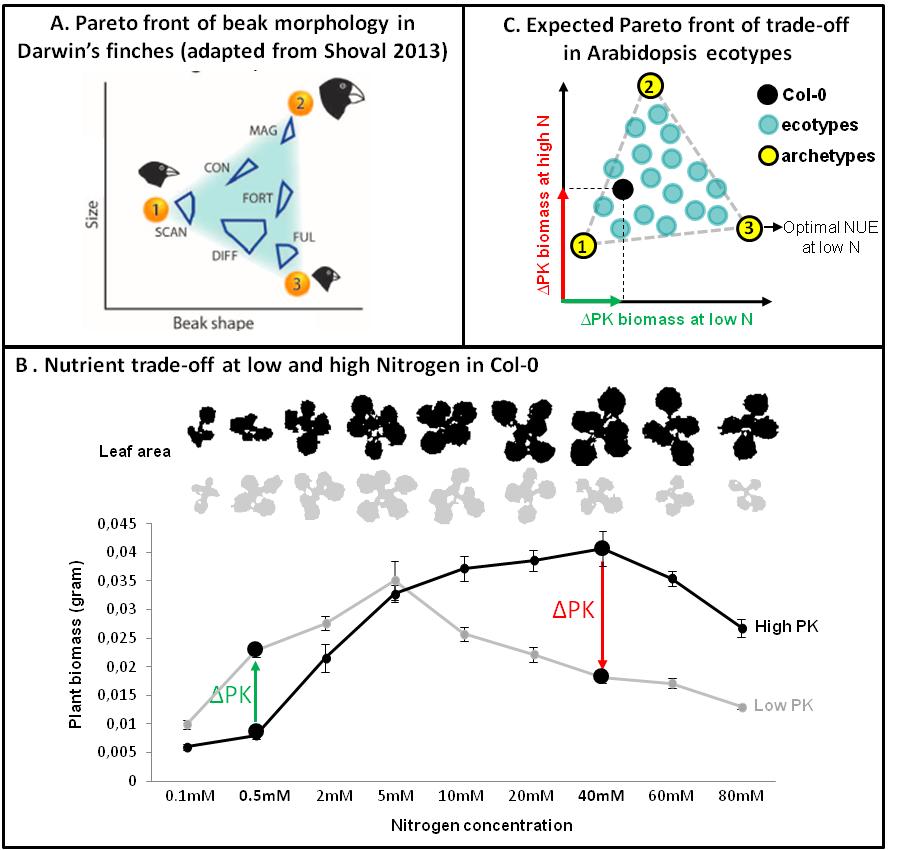 Nutrient trade-off in plants: of the Pareto optimality.  A crucial task for plants is the maximization of nutrient uptake from the environment in order to increase their biomass, yield and fitness Good et al., 2004; White & Broadley, 2005. nutrient environments are complex and plants often face a variety of nutrient compositions. Thus, maximization of the uptake of one nutrient might occur at the expense of efficiently foraging for other nutrients (Hermans et al., 2006). To illustrate this case, we tested biomass a nutritional matrix  combinations of the main growth-limiting nutrients in nature, provided worldwide as NPK fertilizers: nitrogen (N), phosphorous (P) and potassium (K) (Fig. 1B; Schachtman & Shin, 2007). Our preliminary results obtained in the Col-0 ecotype, show that at low N concentrations, low amounts of PK improve growth and biomass accumulation (Fig. 1B – green arrow). By contrast,  low amounts of PK are detrimental for growth and biomass accumulation (Fig. 1B – red arrow). Therefore, plants perform better under low N in combination with low input of PK nutrients. However, this seems to be at the expense of performance at high N concentration, resulting in a nutritional trade-off situation. We hypothesize that this differential performance under high and low N concentrations might reflect the conditions that plants face in their native environments. Therefore, the magnitude and directionality of the trade-off observed in Col-0 might be different in natural Arabidopsis thaliana accessions.The trade-off in nutrient acquisition under combinations of N PK concentrations can be readily explained in terms of a Pareto front defined by the ∆ biomass under high or low N availability (Fig. 1C). In this Pareto space, Col-0 is a natural variant we have experimentally quantified. The collection of natural variants in this space is expected to form a triangle (Shoval et al., 2012), in which the most optimal solutions (archetypes) of the Pareto front are at the corners of the triangle (Fig. 1C – yellow circles). Therefore, the archetypes will represent the most efficient solutions for the individual tasks of growth under high (archetype ) or low nutrient input (archetype ). In this project, we propose to exploit the natural variation in Arabidopsis thaliana accessions to characterize the extent of the Pareto front, better understand how this trade-off has evolved in natural populations. This will identify which natural accessions have the most optimal solutions for the N-PK nutrient acquisition problem. Most important for agricultural purposes, our nutrient Pareto trade-off will identify Arabidopsis accessions that maximize N-assimilation under low N and PK conditions, opening the potential to the dissection of the genetic basis , with agronomic benefits for the environment (Good et al., 2004; Hermans et al., 2006).    The genetic architecture of Pareto trade-offs. Pareto archetypes represent optimal solutions in natural populations. Some of these optimal solutions might be economically important as they represent high performance solutions to increase productivity of a trait of agricultural relevance – for instance, plant productivity under low nutrient conditions (Good et al., 2004; White & Broadley, 2005; Kant et al., 2010. Thus, an archetype can arbitrarily be selected to quantify its distance to the rest of the data-points or natural variants. This matrix of values then reflects the natural variation of the optimal solutions defined by the selected archetype, and can be considered as a “Pareto efficiency” trait.In Arabidopsis, Genome-Wide Association (GWAS) Mapping (Atwell et al., 2010) has been shown to be a powerful tool to pinpoint the genetic bases of natural variation in complex traits, including ones related to nitrogen (Gifford et al., 2013; Rosas et al., 2013. Indentifying the genetic and molecular bases of optimal solutions (archetypes) is ideal towards understanding how to engineer plants with increased performance or yield. Here, we propose to use the Pareto front of N and PK performance defined with Arabidopsis accessions, and identify the accession-archetype that have the most optimal outcome (high ∆biomass at low N, as a function of PK concentration). We will score the rest of the accessions as the differential performance on the Pareto spacerelative to the selected archetype. Arabidopsis ecotypes are expected to capture the range of successful solutions in NUE on the Pareto front, reflecting the diversity of nutrient dynamics in natural conditions. Indeed we have already shown a wide variety in NUE in Arabidopsis accessions in our studies (Fig. 2A), as has been also reported previously for a more limited number of accessions (North et al., 2009; Chardon et al., 2010; Ikram et al., 2011). Therefore, using archetype-related performance, we aim at indentifying genes underlying the Nutrient Pareto trade-off and uncover the genetic basis of complex nutrient use efficiency. In summary in this project, we propose to address the challenging question of the basis of natural variation of environmentally driven trade-offs. This will be done in an economically and environmentally relevant trade-off: nutrient uptake efficiency and growth. We will combine phenomics, genomics, systems biology approaches and economics conceptual framework of Pareto fronts. We aim to the nutrient trade-off in natural Arabidopsis populations (Aim 1), define the Pareto front of nutrient use efficiency and identify optimal archetypes (Aim 2), and identify the bass Pareto-archetypes phenotypes (Aim 3). We envision the long-term advantage of this elegant approach as the ability to target gene candidates to engineer plants with optimized NUE.Aim 1: “Phenotypic variations of nutrient trade-off in Arabidopsis ecotypes”. Arabidopsis is a model for studying natural variations of NUE in plants (Fig. 2A,Chardon et al., 2012; Sulpice et al., 2013. For example, previous studies of ecotypes identified N-efficient ecotypes Tsu-0 and Bur-0 with improved biomass production (Chardon et al., 2010). Here, we propose to study the ecological and developmental basis of a multiple nutrient trade-off in Arabidopsis ecotypes at the organismal level. By means of trait quantification and novel morphometrics analysis, we will study the effect of major PK nutrients under low vs. high N conditions as a trade-off to produce plant biomass (∆PK biomass). In addition, NUE will be monitored as the ratio between biomass and total N-content using an 15N label. Thus, we aim to identify ecotypes of interest with improved potential of NUE at low nitrogen ranges (Fig.1B - green and red arrows). Experimental plan: To generate testable hypotheses, we will assess the effect of the two selected N concentrations (0.5mM and 40mM, Fig. 1B) using modified MS medium plates containing low versus high P and K. Under this matrix, plant growth phenotypes of the 96 selected ecotypes will be assessed, including individual phenotypic traits such as root/shoot biomass and leaf and root architectural traits (López-Bucio et al., 2003; Dubrovsky & Forde, 2012; Rosas et al., 2013). In parallel, all monitored developmental traits will be compared to a landmark-based morphometrics analysis recently developed in the lab (Ristova et al., 2013). , Nuptake and NUE will be screened using radiolabel 15N experiments in collaboration with Sandrine Ruffel and Gabriel Krouk (INRA, France). Briefly, using 15N as a tracer, the rate of nitrate incorporation into total N will be measured as a function of biomass (Fig. 2A).Research question: How have adapted to nutrient availability and how developmental responses rooted in the evolution of the model plant Arabidopsis? In addition to identify key ecotypes with improved NUE under low input, this phenotypic study aim to identify genetic and ecological variations of development related to nutrient availability and the geographical origin of the accessions. This morphometric analysis may specifically screen the ecological adaptation of the root architecture to indigenous nutrient regimes López-Bucio et al., 2003. The combination of phenomics () and genomics () approaches will help uncover the genetic basis for the developmental and ecological adaptations to NUE in distinct nutrient environments.Aim 2: Pareto optimality of nutrient trade-off in plants. In this second aim, we will make use of the Pareto-efficiency concept from economics to study developmental trade-offs in nutrient uptake and resource allocation in Arabidopsis natural populations. This concept has been recently used to show that natural species follow triangular distribution patterns when there are trade-offs between traits that explain tasks Shoval et al., 2012; Sheftel et al., 2013. These analyses reveal “archetypes” defined as the most successful solutions for particular tasks which correspond to the vertices of the triangles (Fig. 1A and C – yellow circle). The area of the triangle is populated with natural variants that have combinations of efficiencies to perform the task. In our study, the task is defined as the plant response at Low N and High N (difference in biomass) under changing levels of PK input (∆PK biomass). Currently, we have described the position of the Arabidopsis accession Col-0 in this matrix (Fig. 1C), and we expect to populate space with the response of Arabidopsis accessions variation in NUE under low high N, as a function of ∆PK. According to predictions in biological systems Shoval et al., 2012, this is expected to produce a triangular distribution, from which we will define the Arabidopsis accessions that are the most representative of the archetypes. Research questions: ow can Pareto-Optimality be integrated into gene networks? A key objective will be particularly focused on identifying genotypes with a high Pareto efficiency for ∆PK biomass at low N (Fig. 1C – archetype ), optimizing NUE under low input system. We propose to perform trancriptomics (RNA seq) on the accessions that occupy extreme archetypes, and compare their gene genome-wide expression profiles. The genome-wide transcriptional data will be integrated into a multivariate network that connects nutrient signals to genes, and genes to phenotypic traits (from Aim1). A highlight of the power of this systems approach was enabled by the construction of a multi-network, which was used to identify N-regulatory biomodules in Arabidopsis Gutierrez et al., 2007; Gutiérrez et al., 2008; Krouk et al., 2009; Krouk et al., 2010. Using this system biology approach, the integration of Pareto-efficiency and transcriptomic data, will enable us to identify new gene regulatory networks (GRN) underlying “N-economy” of plant as a system. Aim 3 Genome-wide mapping of the Pareto nutritional optimality. Genome wide association (GWAS) mapping has to be a powerful tool to identify genes  and networks underlying natural variation Atwell et al., 2010, and evolutionary trade-off in Arabidopsis Todesco et al., 2010. Using the 250K SNP database of polymorphisms in Arabidopsis, we have previously shown that loci controlling natural variation in complex morphometric root traits Ristova et al., 2013 can be identified using GWAS mapping for structured populations Rosas et al., 2013. For instance, we are currently using nitrogen use efficiency traits to identify genes underlie natural variation in nitrogen allocation in Arabidopsis accessions. To do this, we have measured the amount of nitrogen (15N uptake) in 71 ecotypes and its partition to the plant’s organs (Fig. 2A). For instance, our preliminary analysis of a GWAS for structured populations shows that in this population, there were 6 highly significant hits (FDR p<0.05), one of them mapping to chromosome II and the remaining five mapping to chromosome five (Fig. 2B). Among the candidate genes ATPR3 is a peptide transporter (Karim et al., 2005) and ARAC2 is a member of the ROP GTPase gene family, known to control multiple signaling pathways in plant growth (Li et al., 2001. In this aim, we propose to use the Pareto-front quantification as a quantitative trait to map the genetic basis of natural variation in NP-K trade-offs. We aim to pinpoint key players connecting nutrient assimilation to plant production (Good et al., 2004). The validations of such targets will correct our network as well as generate new hypotheses, therefore iterating the systems biology cycle of experimentation and computation.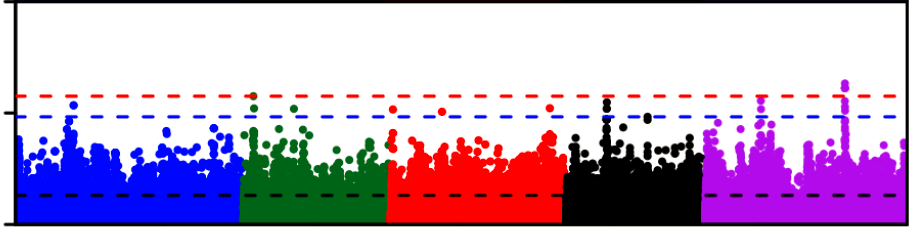 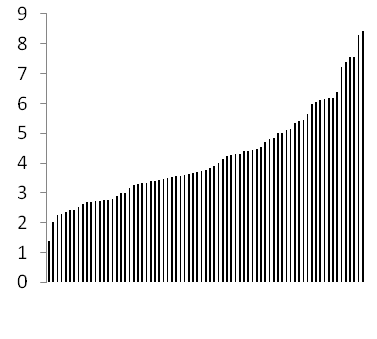 Experimental Plan: In collaboration with Josh Banta (UT Tyler), we propose to benefit from the novel Pareto concept to map the efficient phenotypes at a genomic scale. For instance, for accessions closest to archetype with improved NUE under low N (Fig. 1C archetype), we will measure the distance of each of the Arabidopsis natural variants in relation to archetype, and use this quantification as a trait for GWAS for structured populations. This is expected to show the genomic basis of natural variation of N-PK trade-off efficiency in Arabidopsis natural populations.Research Question: How the genetic architecture of Pareto optimality be engineered to improve NUE? Here for the first time, we propose to test the genome-wide integration of Pareto optimality. By combining economic conceptual framework with genome-wide data, we will pinpoint key gene targets and networks that will allow focusing more quickly on candidates that improve NUE (Coruzzi et al., 2012). We envision the long-term advantage of this study as the ability to target such candidates to engineer plants with optimized NUE, therefore yielding energy, environmental and health benefits.Broader Impacts: This IOS proposal is the result of a highly successful collaboration between biologists, physiologists and computer scientists. Understanding the system as a whole, through the combination of genomics, bioinformatics and systems biology approaches, has allowed researchers to derive new testable hypotheses in plant nutritional regulation. Our results relate to a real world scenario with practical applications affecting crop yield and NUE with potential benefits for agriculture and the environment. ReferencesAtwell S, Huang YS, Vilhjalmsson BJ, Willems G, Horton M, Li Y, Meng D, Platt A, Tarone AM, Hu TT, Jiang R, Muliyati NW, Zhang X, Amer MA, Baxter I, Brachi B, Chory J, Dean C, Debieu M, de Meaux J, Ecker JR, Faure N, Kniskern JM, Jones JDG, Michael T, Nemri A, Roux F, Salt DE, Tang C, Todesco M, Traw MB, Weigel D, Marjoram P, Borevitz JO, Bergelson J, Nordborg M. 2010. Genome-wide association study of 107 phenotypes in Arabidopsis thaliana inbred lines. Nature 465(7298): 627-631.Barton NH. 2010. What role does natural selection play in speciation? Philosophical Transactions of the Royal Society B: Biological Sciences 365(1547): 1825-1840.Benson H 2001. Multi-objective optimization: pareto optimal solutions, propertiesMulti-Objective Optimization: Pareto Optimal Solutions, Properties. In: Floudas C, Pardalos P eds. Encyclopedia of Optimization: Springer US, 1579-1583.Chardon F, Barthélémy J, Daniel-Vedele F, Masclaux-Daubresse C. 2010. Natural variation of nitrate uptake and nitrogen use efficiency in Arabidopsis thaliana cultivated with limiting and ample nitrogen supply. Journal of Experimental Botany 61(9): 2293-2302.Chardon F, Noël V, Masclaux-Daubresse C. 2012. Exploring NUE in crops and in Arabidopsis ideotypes to improve yield and seed quality. Journal of Experimental Botany 63(9): 3401-3412.Coruzzi G, Gutierrez R, Nero D 2012. Transgenic Plants Expressing Glk1 And Cca1 Having Increased Nitrogen Assimilation Capacity.In. US Patent US8153863 B2: New York University.Dmitriew CM. 2011. The evolution of growth trajectories: what limits growth rate? Biological Reviews 86(1): 97-116.Dubrovsky JG, Forde BG. 2012. Quantitative Analysis of Lateral Root Development: Pitfalls and How to Avoid Them. The Plant Cell.Ehrgott M 2000. Pareto Optimality and Efficiency. Multicriteria Optimization: Springer Berlin Heidelberg, 19-53.Gifford ML, Banta JA, Katari MS, Hulsmans J, Chen L, Ristova D, Tranchina D, Purugganan MD, Coruzzi GM, Birnbaum KD. 2013. Plasticity Regulators Modulate Specific Root Traits in Discrete Nitrogen Environments. PLoS Genet 9(9): e1003760.Good AG, Shrawat AK, Muench DG. 2004. Can less yield more? Is reducing nutrient input into the environment compatible with maintaining crop production? Trends in plant science 9(12): 597-605.Gutierrez R, Lejay L, Dean A, Chiaromonte F, Shasha D, Coruzzi G. 2007. Qualitative network models and genome-wide expression data define carbon/nitrogen-responsive molecular machines in Arabidopsis. Genome Biology 8(1): R7.Gutiérrez RA, Stokes TL, Thum K, Xu X, Obertello M, Katari MS, Tanurdzic M, Dean A, Nero DC, McClung CR, Coruzzi GM. 2008. Systems approach identifies an organic nitrogen-responsive gene network that is regulated by the master clock control gene CCA1. Proceedings of the National Academy of Sciences 105(12): 4939-4944.Hermans C, Hammond JP, White PJ, Verbruggen N. 2006. How do plants respond to nutrient shortage by biomass allocation? Trends in plant science 11(12): 610-617.Ikram S, Bedu M, Daniel-Vedele F, Chaillou S, Chardon F. 2011. Natural variation of Arabidopsis response to nitrogen availability. Journal of Experimental Botany.Kant S, Bi Y-M, Rothstein SJ. 2010. Understanding plant response to nitrogen limitation for the improvement of crop nitrogen use efficiency. Journal of Experimental Botany 62(4): 1499-1509.Karim S, Lundh D, Holmström K-O, Mandal A, Pirhonen M. 2005. Structural and functional characterization of AtPTR3, a stress-induced peptide transporter of Arabidopsis. Journal of Molecular Modeling 11(3): 226-236.Katari MS, Nowicki SD, Aceituno FF, Nero D, Kelfer J, Thompson LP, Cabello JM, Davidson RS, Goldberg AP, Shasha DE, Coruzzi GM, Gutiérrez RA. 2010. VirtualPlant: A Software Platform to Support Systems Biology Research. Plant Physiology 152(2): 500-515.Krouk G, Mirowski P, LeCun Y, Shasha D, Coruzzi G. 2010. Predictive network modeling of the high-resolution dynamic plant transcriptome in response to nitrate. Genome Biology 11(12): R123.Krouk G, Tranchina D, Lejay L, Cruikshank AA, Shasha D, Coruzzi GM, Gutiérrez RA. 2009. A Systems Approach Uncovers Restrictions for Signal Interactions Regulating Genome-wide Responses to Nutritional Cues in Arabidopsis. PLoS Computational Biology 5(3): e1000326.Li H, Shen J-J, Zheng Z-L, Lin Y, Yang Z. 2001. The Rop GTPase Switch Controls Multiple Developmental Processes in Arabidopsis. Plant Physiology 126(2): 670-684.López-Bucio J, Cruz-Ramı́rez A, Herrera-Estrella L. 2003. The role of nutrient availability in regulating root architecture. Current Opinion in Plant Biology 6(3): 280-287.North KA, Ehlting B, Koprivova A, Rennenberg H, Kopriva S. 2009. Natural variation in Arabidopsis adaptation to growth at low nitrogen conditions. Plant Physiology and Biochemistry 47(10): 912-918.Ristova D, Rosas U, Krouk G, Ruffel S, Birnbaum KD, Coruzzi GM. 2013. RootScape: A landmark-based system for rapid screening of root architecture in Arabidopsis thaliana. Plant Physiology: 10.1104/pp.1112.210872.Rosas U, Cibrian-Jaramillo A, Ristova D, Banta JA, Gifford ML, Fan AH, Zhou RW, Kim GJ, Krouk G, Birnbaum KD, Purugganan MD, Coruzzi GM. 2013. Integration of responses within and across Arabidopsis natural accessions uncovers loci controlling root systems architecture. Proceedings of the National Academy of Sciences.Schachtman DP, Shin R. 2007. Nutrient Sensing and Signaling: NPKS. Annual Review of Plant Biology 58(1): 47-69.Sheftel H, Shoval O, Mayo A, Alon U. 2013. The geometry of the Pareto front in biological phenotype space. Ecology and Evolution 3(6): 1471-1483.Shoval O, Sheftel H, Shinar G, Hart Y, Ramote O, Mayo A, Dekel E, Kavanagh K, Alon U. 2012. Evolutionary Trade-Offs, Pareto Optimality, and the Geometry of Phenotype Space. Science 336(6085): 1157-1160.Sulpice R, Nikoloski Z, Tschoep H, Antonio C, Kleessen S, Larhlimi A, Selbig J, Ishihara H, Gibon Y, Fernie AR, Stitt M. 2013. Impact of the Carbon and Nitrogen Supply on Relationships and Connectivity between Metabolism and Biomass in a Broad Panel of Arabidopsis Accessions. Plant Physiology 162(1): 347-363.Todesco M, Balasubramanian S, Hu TT, Traw MB, Horton M, Epple P, Kuhns C, Sureshkumar S, Schwartz C, Lanz C, Laitinen RAE, Huang Y, Chory J, Lipka V, Borevitz JO, Dangl JL, Bergelson J, Nordborg M, Weigel D. 2010. Natural allelic variation underlying a major fitness trade-off in Arabidopsis thaliana. Nature 465(7298): 632-636.Vila-Aiub MM, Neve P, Powles SB. 2009. Fitness costs associated with evolved herbicide resistance alleles in plants. New Phytologist 184(4): 751-767.White PJ, Broadley MR. 2005. Biofortifying crops with essential mineral elements. Trends in plant science 10(12): 586-593.Winter H. 2010. Trade-Offs: An Introduction to Economic Reasoning and Social Issues: University of Chicago Press.